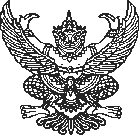 ที่ มท 0808.4/ว						กรมส่งเสริมการปกครองท้องถิ่น								ถนนนครราชสีมา เขตดุสิต กทม. 10300                                    กรกฎาคม  2562                                                        เรื่อง  แนวทางปฏิบัติการควบคุมดูแลการใช้รหัสผู้ใช้งาน (User) และรหัสผ่าน (Password) เข้าใช้งานระบบบัญชี        คอมพิวเตอร์ขององค์กรปกครองส่วนท้องถิ่น (e-LAAS) เรียน  ผู้ว่าราชการจังหวัด ทุกจังหวัดอ้างถึง  หนังสือกรมส่งเสริมการปกครองท้องถิ่น ที่ มท 0808.4/ว 1704 ลงวันที่ 30 สิงหาคม 2559สิ่งที่ส่งมาด้วย  1. แบบการขอรหัสผู้ใช้และรหัสผ่านในระบบบัญชีคอมพิวเตอร์ขององค์กรปกครองส่วนท้องถิ่น (e-LAAS) สำหรับหัวหน้าหน่วยงานคลัง2. แบบคำขอเป็นผู้ใช้งานในระบบบัญชีคอมพิวเตอร์ขององค์กรปกครองส่วนท้องถิ่น (e-LAAS) สำหรับผู้ปฏิบัติงานตามหนังสือที่อ้างอิง กรมส่งเสริมการปกครองท้องถิ่นได้กำหนดวิธีการปฏิบัติงานระบบบัญชีคอมพิวเตอร์ขององค์กรปกครองส่วนท้องถิ่นเพื่อกำหนดสิทธิการใช้งานระบบให้กับผู้ปฏิบัติงาน และการจัดทำรายงานต่าง ๆ ตามความรับผิดชอบ และกำหนดสิทธิการบริหารระบบให้กับหัวหน้าหน่วยงานคลัง เพื่อควบคุมดูแลการใช้รหัสผู้ใช้งานของเจ้าหน้าที่ในการปฏิบัติงานบนระบบบัญชีคอมพิวเตอร์ขององค์กรปกครองส่วนท้องถิ่น (e-LAAS) นั้น	กรมส่งเสริมการปกครองท้องถิ่น พิจารณาแล้วเห็นว่า องค์กรปกครองส่วนท้องถิ่น              ได้ปฏิบัติงานในระบบบัญชีคอมพิวเตอร์ขององค์กรปกครองส่วนท้องถิ่น (e-LAAS) มาเป็นระยะเวลาพอสมควรแล้ว ดังนั้น เพื่อเป็นการควบคุมดูแลการใช้รหัสผู้ใช้งาน (User) และรหัสผ่าน (Password) เพื่อเข้าใช้งานในระบบบัญชีคอมพิวเตอร์ขององค์กรปกครองส่วนท้องถิ่น (e-LAAS) ให้มีความปลอดภัย จึงได้กำหนดแนวทางเพื่อให้องค์กรปกครองส่วนท้องถิ่นถือปฏิบัติ ดังนี้1. การขอรหัสผู้ใช้งาน (User) สำหรับผู้ปฏิบัติงานระบบบัญชีคอมพิวเตอร์ขององค์กรปกครองส่วนท้องถิ่น (e-LAAS) ให้ดำเนินการ ดังนี้(1) สำหรับหัวหน้าหน่วยงานคลัง กรณีไม่สามารถเข้าใช้งานในระบบได้ ให้จัดทำหนังสือราชการแจ้งกรมส่งเสริมการปกครองท้องถิ่น เพื่อขอรหัสผู้ใช้งานและรหัสผ่านใหม่ ตามสิ่งที่ส่งมาด้วย 1(2) สำหรับผู้ใช้งานอื่น กรณีเป็นผู้ใช้งานใหม่ หรือมีการเปลี่ยนแปลงสิทธิการใช้งาน หรือไม่สามารถเข้าใช้งานได้ ให้ยื่นแบบคำขอต่อหัวหน้าหน่วยงานคลัง ตามสิ่งที่ส่งมาด้วย 22. ให้หัวหน้าหน่วยงานคลังกำหนดรหัสผู้ใช้งาน รหัสผ่าน และสิทธิการใช้งานผู้บริหารท้องถิ่น ปลัดองค์กรปกครองส่วนท้องถิ่น เพื่อดูรายงานต่าง ๆ และข้อมูลที่เกี่ยวข้องกับการบริหารการเงินการคลัง3. ให้หัวหน้าหน่วยงานคลังควบคุมดูแลการใช้รหัสผู้ใช้งาน (User) และรหัสผ่าน (Password) ของเจ้าหน้าที่ โดยเฉพาะหัวหน้าหน่วยงานคลังให้ถือเป็นความลับ ดังนี้	(1) ให้ออกจากระบบทุกครั้งหลังใช้งาน	(2) ไม่ควรตั้งค่าการจำรหัสผ่าน (Remember) บนเว็บไซต์ ในเครื่องคอมพิวเตอร์ที่ใช้งาน	(3) ไม่ควรเปิดเผยรหัสผ่านให้ผู้อื่นทราบ/4. การกำหนด...- 2 -	4. การกำหนดรหัสผ่าน (Password) เพื่อเข้าใช้งานในระบบบัญชีคอมพิวเตอร์ขององค์กรปกครองส่วนท้องถิ่น (e-LAAS) ให้กำหนดรหัสผ่านที่มีความปลอดภัย ดังนี้	(1) กำหนดรหัสผ่านให้ยากต่อการคาดเดา	(2) กำหนดรหัสผ่าน ประกอบด้วยตัวอักษรผสมกับตัวเลข โดยมีความยาว 8 ตัวอักษรขึ้นไป	(3) ควรมีการเปลี่ยนรหัสผ่านทุก ๆ 6 เดือน5. ให้หัวหน้าหน่วยงานคลัง ตรวจสอบรายชื่อผู้ใช้งานในกลุ่มผู้ใช้งาน เป็นประจำทุก ๆ 6 เดือน โดยตรวจสอบที่เมนู การบริหารระบบ > รายงาน > รายงานรายชื่อและข้อมูลผู้ใช้งานในกลุ่มผู้ใช้ ดังนี้(1) กำหนดผู้ใช้งานในกลุ่มผู้ใช้งาน ให้ตรงกับหน้าที่และความรับผิดชอบที่ได้รับมอบหมาย(2) ควรยกเลิกผู้ใช้งานในกลุ่มผู้ใช้งานทันที เมื่อผู้ใช้งานพ้นจากหน้าที่และความรับผิดชอบที่ได้รับมอบหมาย	จึงเรียนมาเพื่อโปรดทราบ และแจ้งองค์กรปกครองส่วนท้องถิ่นทราบและถือปฏิบัติต่อไป    ขอแสดงความนับถือ     อธิบดีกรมส่งเสริมการปกครองท้องถิ่น						วัน เดือน ปีเรื่อง	ขอรหัสผู้ใช้และรหัสผ่านเข้าใช้งานในระบบบัญชีคอมพิวเตอร์ขององค์กรปกครองส่วนท้องถิ่น (e-LAAS)เรียน	ผู้อำนวยการส่วนพัฒนาระบบบัญชีท้องถิ่นด้วย (ชื่อองค์กรปกครองส่วนท้องถิ่น) อำเภอ.............................จังหวัด.................................. มีความประสงค์จะขอรหัสผู้ใช้และรหัสผ่านเข้าใช้งานในระบบบัญชีคอมพิวเตอร์ขององค์กรปกครองส่วนท้องถิ่น                 (e-LAAS) สาเหตุเนื่องจาก  รหัสเดิมสูญหาย     ผอ.สำนักการคลัง/กองคลัง/หัวหน้าส่วนการคลัง โอน/ย้าย/ลาออก  รหัสเดิมไม่สามารถเข้าใช้งานได้ อื่น ๆ (โปรดระบุ) ..............................................................................................................ดังนั้น เพื่อให้สามารถเข้าใช้งานและปฏิบัติงานในระบบบัญชีคอมพิวเตอร์ขององค์กรปกครองส่วนท้องถิ่น (e-LAAS) ได้ จึงขอให้จัดส่งรหัสผู้ใช้และรหัสผ่าน ให้ นาย/นาง/นางสาว ...................................นามสกุล............................................  ตำแหน่ง  ผอ.สำนักการคลัง   ผอ.กองคลัง   หัวหน้าหน่วยงานคลัง ตำแหน่ง................................... รักษาราชการแทน ผอ.สำนักการคลัง/กองคลัง/หัวหน้าหน่วยงานคลัง และให้จัดส่งที่ e-mail address (โปรดระบุ) ………………………………………………… ทั้งนี้ หากมีข้อสงสัยสามารถติดต่อประสานงานกับ นาย/นาง/นางสาว.......................... นามสกุล .......................... มือถือ ..................................จึงเรียนมาเพื่อโปรดพิจารณาดำเนินการต่อไป    ขอแสดงความนับถือ   (                    	         )      นายก..........................................ชื่อหน่วยงาน................................โทร. .............................................โทรสาร ........................................** หมายเหตุ : e-mail address และเบอร์มือถือที่แจ้งมาในหนังสือ จะต้องเป็น e-mail address                     และเบอร์มือถือที่สามารถใช้งานได้                                   	      สิ่งที่ส่งมาด้วย 2แบบคำขอเป็นผู้ใช้งานในระบบบัญชีคอมพิวเตอร์ขององค์กรปกครองส่วนท้องถิ่น (e-LAAS) สำหรับผู้ปฏิบัติงานส่วนที่ 1 การขอเป็นผู้ใช้งานชื่อองค์กรปกครองส่วนท้องถิ่นวัน เดือน ปีเรื่อง	ขอรหัสผู้ใช้และรหัสผ่านเข้าใช้งานในระบบบัญชีคอมพิวเตอร์ขององค์กรปกครองส่วนท้องถิ่น (e-LAAS)เรียน	ผอ.สำนักการคลัง/ผอ.กองคลัง/หัวหน้าหน่วยงานคลังข้าพเจ้า นาย/นาง/นางสาว...................................................ตำแหน่ง...................................................มีความประสงค์ ดังนี้ ขอรหัสผู้ใช้และ/หรือรหัสผ่านเพื่อปฏิบัติงานในระบบบัญชีคอมพิวเตอร์ของ อปท. (e-LAAS) 		 ผู้ใช้งานใหม่		 ไม่สามารถเข้าใช้งานได้เนื่องจาก........................................................................................ ขอเพิ่มกลุ่มผู้ใช้งาน เพื่อปฏิบัติหน้าที่................................................................................................................................................................................................................................................................................................................................................................................................................................. 		  (                    	         )          ตำแหน่ง...............................................ความเห็นของผู้อำนวยการสำนักการคลัง/ผู้อำนวยการกองคลัง/หัวหน้าหน่วยงานคลัง	 อนุมัติ   เห็นควรให้เพิ่มกลุ่มผู้ใช้งาน.................................................................................................................................................................................................................................................................................................................................................................................................................................. ไม่อนุมัติ  เนื่องจาก...........................................................................................................................         (                    	             )    ตำแหน่ง  ผอ.สำนักการคลัง/ผอ.กองคลัง/หัวหน้าหน่วยงานคลังส่วนที่ 2 ใช้เมื่อมีการยกเลิกรหัสผู้ใช้และรหัสผ่านยกเลิกรหัสผู้ใช้และรหัสผ่าน เนื่องจาก	 ย้าย/ลาออก	 อื่น ๆ ......................................................................................................................................(                    	         )   ตำแหน่ง  ผอ.สำนักการคลัง/ผอ.กองคลัง/หัวหน้าหน่วยงานคลังวันที่ ...........................................คำอธิบายแบบคำขอเป็นผู้ใช้งานในระบบบัญชีคอมพิวเตอร์ขององค์กรปกครองส่วนท้องถิ่น (e-LAAS) สำหรับผู้ปฏิบัติงาน1. การขอเป็นผู้ใช้งานให้บันทึกข้อมูลในส่วนที่ 1 ในกรณีดังต่อไปนี้1.1 ผู้ใช้งานใหม่ 1.2 ลืมรหัสผู้ใช้หรือรหัสผ่าน1.3 เพิ่มสิทธิการใช้งาน 2. เมื่อมีการยกเลิกการเป็นผู้ใช้งาน ให้ผู้อำนวยการสำนักการคลัง/ผู้อำนวยการกองคลัง/หัวหน้าหน่วยงานคลังเป็นผู้ยกเลิกผู้ใช้งาน และบันทึกข้อมูลในส่วนที่ 2 เพื่อควบคุมกำกับการขอใช้และยกเลิกผู้ใช้งานในระบบ3. กรณีผู้อำนวยการกองคลังย้าย ให้ผู้อำนวยการสำนักการคลัง/ผู้อำนวยการกองคลัง/หัวหน้าหน่วยงานคลังกำหนดสิทธิให้แก่ผู้รักษาการก่อน เมื่อมีผู้อำนวยการกองคลัง ให้ผู้รักษาการณ์กำหนดรหัสให้ผู้อำนวยการสำนักการคลัง/ผู้อำนวยการกองคลัง/หัวหน้าหน่วยงานคลัง โดยสามารถดูวิธีการกำหนดรหัสได้ที่ http://km.laas.go.th คู่มือและเอกสาร > คู่มือการใช้งาน e-LAAS ฉบับเต็มและฉบับปรับปรุง > การบริหารระบบ > การจัดการข้อมูลผู้ใช้ และการจัดการกลุ่มผู้ใช้ที่ ………………………..-สิ่งที่ส่งมาด้วย 1ชื่อองค์กรปกครองส่วนท้องถิ่นที่อยู่………………………………………………….